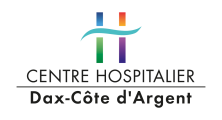 PROJET PERSONNALISE DE L'ENFANT00/00/2021Nom/Prénom :		Date de naissance : Référents : Date de début de prise en charge : Anamnèse et diagnostics principauxSocialisation / scolaritéSouhaits/Demandes des parentsObservations diversesEchéance de réévaluation annuelle : Projet thérapeutique  en fonction des besoins de l’enfantSuite à ces observations et/ou bilans des prises en charges au CAMSP  sont proposées :Suivi …hebdomadaire avec Suivi …hebdomadaire avec Suivi … hebdomadaire avec ..Date :	Signature référent	Signature parentsDOMAINES DE FONCTIONNEMENTOBJECTIFS RECHERCHÉSMOYENS THÉRAPEUTIQUES / PROFESSIONNELSCommunication - langageCommunication - langageCommunication - langageSocialisation –Interactions socialesSocialisation –Interactions socialesSocialisation –Interactions socialesEmotions – ComportementEmotions – ComportementEmotions – ComportementCognition –ApprentissagesCognition –ApprentissagesCognition –ApprentissagesMotricité globale – Motricité fineSensorialitéMotricité globale – Motricité fineSensorialitéMotricité globale – Motricité fineSensorialitéAutonomie – Vie quotidienneAutonomie – Vie quotidienneAutonomie – Vie quotidienneSomatiqueMédicalSomatiqueMédicalSomatiqueMédicalEnvironnement familial, social et matérielEnvironnement familial, social et matérielEnvironnement familial, social et matériel